EMERGENCY CONTACTS INFORMATIONOrganizationContact NumberWebsiteIf you are experiencing a crisis situation and need to speak to a professional, please DO NOT leave a message with our service.  Please contact one of the numbers listed below.If you are experiencing a crisis situation and need to speak to a professional, please DO NOT leave a message with our service.  Please contact one of the numbers listed below.If you are experiencing a crisis situation and need to speak to a professional, please DO NOT leave a message with our service.  Please contact one of the numbers listed below.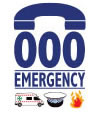 000If you are feeling unsafe or suicidal, or fearful of someone else inflicting harm on themselves please call an ambulance or present to the emergency department at your local hospital.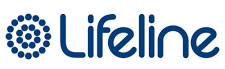 13 11 14https://www.lifeline.org.au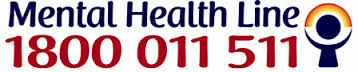 1800 011 511 nnswlhd.health.nsw.gov.auDomestic Violence1800 737 7321800 656 463https://www.1800respect.org.auHunter New England Emergency Mental Health Phone Line 1800 655 085Sexual Assault1800 737 7324921 3888https://www.1800respect.org.auRape Crisis Centre1800 424 017http://www.nswrapecrisis.com.au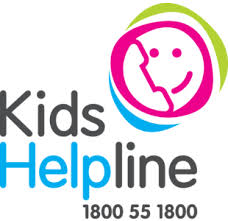 1800 551 800http://www.kidshelp.com.auParent Helpline (24hrs)  1300 1300 52AHPRA1300 419 495    https://www.ahpra.gov.auAustralian Psychological Society1800 333 497http://www.psychology.org.auMedicare132 011http://www.humanservices.gov.au/?utm_id=9Victims of Crime 1800 633 063http://www.victimsservices.justice.nsw.gov.auAustralian Government Department of Health & Ageing  www.health.gov.auDepartment of Social Services www.dss.gov.auVeterans and Veterans Families Counselling Service1800 011 046 http://www.vvcs.gov.auMental Health Association NSW02 9339 6000 http://www.mentalhealth.asn.auPhoenix Australia – Centre for Posttraumatic Mental Health03 9035 5599http://www.phoenixaustralia.orgBeyond Blue1300 22 4636 http://beyondblue.org.auNAPCAN – preventing child abusewww.therightmix.gov.auBlack Dog02 9382 2991http://www.blackdoginstitute.org.auMens Line Australia1300 78 9978https://www.mensline.org.auTranslating or Interpreting Service13 14 50https://www.tisnational.gov.auBeyond Blue: www.beyondblue.org.auInterpreter 1800 131 450Automated Interpreting Service (ATIS)Health Care Interpreter Service4924 62861800 674 944